Информация об операторах школьного питания     Оператором школьного питания является МАУ "Центр детского и диетического питания" ГО г.Уфа.    Ссылка на официальный сайт организации -  http://cddp-ufa.ruКарта предприятия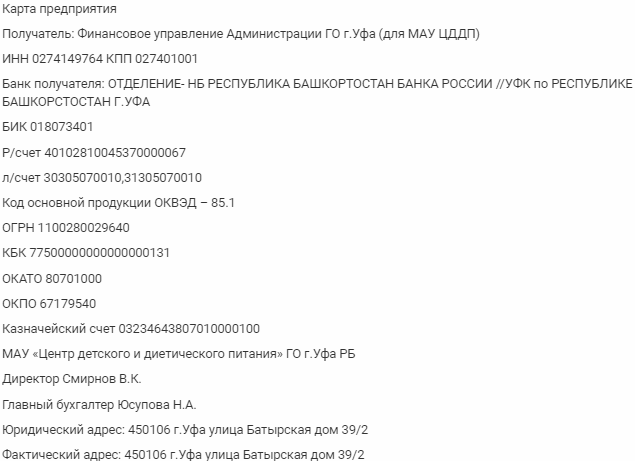 